                                                                 Реестр контрактов на 2020 год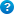 Номер реестровой записи№ контракта, предмет контрактаДата заключения контрактаСрок исполнения контрактаРеквизиты закупкиСумма (в рублях)Результат проверки Уполномоченным органомРазмещеноПоследнее событие 3571800149720000003 5-0501-20Поставка газа горючего природного и/или газа горючего природного сухого отбензиненного, снабженческо...12.02.202011.01.2021Закупка у единственного поставщика (подрядчика, исполнителя) Заказчик: АДМИНИСТРАЦИЯ НИКИТИНСКОГО СЕЛЬСКОГО ПОСЕЛЕНИЯ НОВОДЕРЕВЕНЬКОВСКОГО РАЙОНА ОРЛОВСКОЙ ОБЛАСТИ34 451,3404.03.202004.03.20203571800149720000002 857000034070Оказание услуг местной телефонной связи,оказание услуг внутризоновой телефонной связи,оказание услуг...14.02.202025.01.2021Закупка у единственного поставщика (подрядчика, исполнителя) Заказчик: АДМИНИСТРАЦИЯ НИКИТИНСКОГО СЕЛЬСКОГО ПОСЕЛЕНИЯ НОВОДЕРЕВЕНЬКОВСКОГО РАЙОНА ОРЛОВСКОЙ ОБЛАСТИ11 00003.03.202003.03.20203571800149720000001 57090152007148Услуги по передаче электрической энергии и услуги, оказание которых является неотъемлемой частью про...11.02.202018.01.2021Закупка у единственного поставщика (подрядчика, исполнителя) Заказчик: АДМИНИСТРАЦИЯ НИКИТИНСКОГО СЕЛЬСКОГО ПОСЕЛЕНИЯ НОВОДЕРЕВЕНЬКОВСКОГО РАЙОНА ОРЛОВСКОЙ ОБЛАСТИ71 34025.02.202025.02.2020